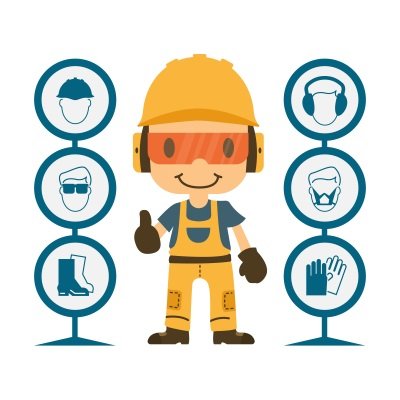 Правила обеспечения работников средствами индивидуальной защиты и смывающими средствамиС 1 сентября 2023 года вступает в силу Приказ Минтруда России от 29.10.2021 № 766н «Об утверждении Правил обеспечения работников средствами индивидуальной защиты и смывающими средствами».У специалиста по охране труда появились новые обязанности:обновить раздел в Положении о системе управления охраной труда, устанавливающий порядок обеспечения работников СИЗ и распределить обязанности и ответственность между должностными лицами;разработайте нормы бесплатной выдачи СИЗ и смывающих средств;проводите мониторинг и актуализацию норм выдачи в рамках проведения оценки профессиональных рисков.Внесите в инструкции по охране труда и в программы инструктажей на рабочем месте новые обязанности работников:эксплуатировать СИЗ по назначению;соблюдать правила эксплуатации СИЗ;информировать работодателя об изменившихся антропометрических данных (рост, размер одежды, обуви);возвратить СИЗ в случае утраты защитных средств, при их порче, при истечении срока эксплуатации, при увольнении. Администрация Нижневартовского района. Отдел труда. 2023 год.